Komisyonumuz Akademik Teşvik Ödeneği kapsamında Birimlerden gelen Ön İnceleme Heyeti raporlarını ilgili Yönetmelik Hükümlerine uygun olarak değerlendirmiş, aşağıdaki tabloda özetlenen ve detayları ekte verilen sonuçlara oy birliği/ oy çokluğu ile karar verilmiştir.Başvuru yapan öğretim elemanlarının akademik teşvik puanları ve değerlendirme raporu ekte verilmiştir.Ek 1: Değerlendirme Raporu: ……  sayfaEk 2: Öğretim Elemanları Puan Tablosu: ……. sayfaAKADEMİK TEŞVİK DÜZENLEME, DENETLEME VE İTİRAZ  KOMİSYONU DEĞERLENDİRME RAPORU…/…/20....Açıklama ve Karar Örnekleri:Sunulan kanıtlayıcı belgeler faaliyetin ………………. koşullarını sağladığına dair yeterli bilgi içermediğinden ilgili faaliyet geçersiz sayılmıştır.Başvuruda faaliyetin niteliği ………………… olarak beyan edilmesine rağmen, yapılan inceleme neticesinde faaliyetin ……. niteliğinde olduğu görülmüş ve bu nitelikteki faaliyetler teşvik kapsamına girmediği için ilgili faaliyet geçersiz sayılmıştır.Başvuruda faaliyetin niteliği ………………… olarak beyan edilmesine rağmen, yapılan incelemede faaliyetin ……………. niteliğinde olduğu anlaşıldığından puan değeri yeniden hesaplanmış ve ilgili faaliyet için puan değeri ……….. olarak belirlenmiştir.İlgili faaliyet teşvik kapsamına girmemesi nedeniyle geçersiz sayılmıştır.Not: Her Ön İnceleme Heyeti için ayrı rapor düzenlenmelidir.Değerlendirme raporuna yalnızca Komisyonunuz tarafından uygun görülmeyen ön inceleme heyeti kararları için açıklamalarınızı ekleyiniz. Araştırmacının veya ön inceleme heyetinin uygun olduğu değerlendirilen beyan ve kararlarını Değerlendirme Raporuna işlemeyiniz ve bu faaliyetlerle ilgili açıklama yazmayınız.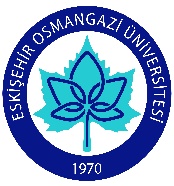 T.C. ESKİŞEHİR OSMANGAZİ ÜNİVERSİTESİAkademik Teşvik Ödeneği AKADEMİK TEŞVİK DÜZENLEME, DENETLEME VE İTİRAZ KOMİSYONU KARAR TUTANAĞIDeğerlendirme Raporu Gelen Birim SayısıDeğerlendirme Raporu Gelen Akademik Teşvik ve İnceleme Komisyonu SayısıBaşvuru Yapan Akademik Personel SayısıProf. Dr. …………………….Komisyon BaşkanıProf. Dr. …………………….Komisyon Başkanı…………….…………………..Üye…………….…………………..Üye…………….…………………..Üye…………….…………………..Üye…………….…………………..Üye…………….…………………..Üye…………….…………………..Üye …………….…………………..Üye…………….…………………..Üye…………….…………………..Üye…………….…………………..Üye…………….…………………..ÜyeBirimi / BölümüÖn İnceleme Heyeti Temel AlanÖğretim Elemanı: Faaliyet Türü/Alt Faaliyet: Faaliyet Detayı: Açıklama ve Karar:Faaliyet Türü/Alt Faaliyet: Faaliyet Detayı: Açıklama ve Karar: Öğretim Elemanı: Faaliyet Türü/Alt Faaliyet: Faaliyet Detayı: Açıklama ve Karar:Faaliyet Türü/Alt Faaliyet: Faaliyet Detayı: Açıklama ve Karar: